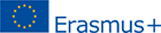 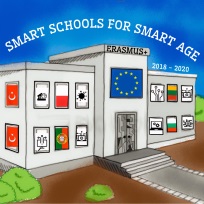 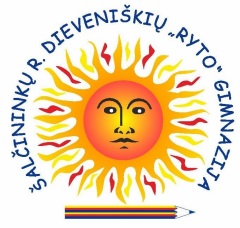 Tarptautinis Erasmus+ projektas ,,Smart school for smart age” BulgarijojeĮgyvendindami  tarptautinį  Erasmus+ projektą  „Išmanioji mokykla išmaniam amžiui“(„Smart school for smart age“) siekiame ugdyti projekte dalyvaujančių mokinių tarpkultūrines, lingvistines, informacinių technologijų naudojimo matematikos, literatūros, tikybos pamokose kompetencijas, panaudoti skirtingų kultūrų gerąją mokymosi  patirtį, gerinti bendravimo bei bendradarbiavimo įgūdžius daugiakultūrinėje aplinkoje. Gegužės 5- 11 d. mūsų gimnazijos šeši mokiniai: Laurynas Butrimas, Dominika Lukaševič, Deividas Narbutas, Saulė Peseckaitė, Zofija Sinkevičiūtė,  Arnoldas Vasiliauskas su gimnazijos direktore Lolita Mikalauskiene bei matematikos mokytoja Regina Ratkevičiene vyko į Bulgariją, Dobricho miestą. Čia mūsų delegacija susitiko su savo projekto partneriais iš Bulgarijos, Turkijos, Portugalijos ir Lenkijos Į susitikimą Bulgarijoje vežė namų darbą - dešimt matematikos pamokų sukurtų Edmodo platformoje -  socialiniame tinkle, skirtame mokytojams ir mokiniams mokytis. Taip pat turėjo pristatyti ne mažiau kaip 3 programėles, kurias naudoja matematikos pamokose. Mokiniai parodė tinklalapio „Mokymosi objektai gimnazijoms“ galimybes, pristatė nuotolinių mokymų platformą  mokslincius.lt  ir žiniatinklį doyourmath. Užsiėmimų metu išbandė ir kitų šalių pasiūlytas naudoti programėles: Kahoot, Geogebra, Powtoon ir kt.  Visos jos nėra svetimos ir mūsų mokiniams. Bulgarijos G.S. Rakowski  sporto mokyklos mokiniai supažindino svečius su savo mokykla, kultūra ir tradicijomis. Mūsų delegacija aplankė Dobricho senamiestį, vyko į Varną prie Juodosios jūros, Balčiko botanikos sodą, rūmus.  Dobricho miestas Bulgarijoje yra aštuntas pagal gyventojų tankumą ir turintis apie 100 tūkst. gyventojų. Gyventojų mažėja, nes netoli yra didmiestis Varna, kuris gali pasiūlyti geresnes darbo sąlygas ir atlyginimus. G.S. Rakowski  sporto mokykla Dobriche pagal savo sportinius pasiekimus yra šešta šalyje. Mokykloje ruošiami 12 sporto šakų sportininkai. Viena iš mylimiausių sporto šakų- imtynės, todėl jau pirmą dieną svečiai buvo pakviesti  pabuvoti varžybose.  Šeimininkai  svečius supažindino su Dobricho senamiestyje esančiu  etnografiniu muziejumi „Senasis Dobrich“, viena iš seniausių Šv. Jurgio bažnyčia, etnografinio namo ekspozicija, vaišino bulgarų nacionaliniais patiekalais.  Kitą dieną svečiai vyko į vieną iš didžiausių Bulgarijos uostų Varną. Pasigrožėję jūra ir paplūdimiais keliavo į Balčiko miestą. Čia pabuvojo Karalienės Marijos rūmuose, Botanikos sode, kur žavėjosi didžiule kaktusų kolekciją, pražydusiomis tulpėmis ir gausybe įvairių kitų gėlių.Kiekviena šalis yra kitokia ir tuo žavi. Bulgarijoje mūsų delegacija susipažino su šios šalies istorija, kultūra, tradicijomis. Stebėdami kitus, suprantame, kas mes esame. Tai didelė patirtis ir galimybė pamatuoti savo gebėjimus ir galimybes. Smagu suprasti, kad būdami iš mažos Lietuvos mokyklos esame lygiaverčiai su kitais savo bendraamžiais Europoje.